                                                                                   ПРОЄКТ Світлани ПАШКО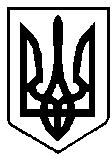 ВАРАСЬКА МІСЬКА РАДАВИКОНАВЧИЙ КОМІТЕТВАРАСЬКОЇ МІСЬКОЇ РАДИ                  Р І Ш Е Н Н Я                            14 січня 2022  року                                       		№ 15-ПРВ-7160-2022У зв’язку з кадровими змінами у виконавчих органах Вараської міської ради, з метою виконання вимог Положення про спостережні комісії, затвердженого постановою Кабінету Міністрів України від 01 квітня 2004 року № 429 (в редакції постанови Кабінету Міністрів України від 10 листопада 2010 року № 1042), на виконання статті 25 Кримінально-виконавчого кодексу України, керуючись підпунктом 14 пункту «б» частини першої статті 34, пунктом 1 частини другої статті 38, частиною шостою статті 59 Закону України «Про місцеве самоврядування в Україні», виконавчий комітет Вараської міської радиВ И Р І Ш И В:	1. Внести зміни до рішення виконавчого комітету від 20.01.2021 року         №1 «Про затвердження складу спостережної комісії при виконавчому комітеті Вараської міської ради», виклавши додаток 1 в новій редакції (додається).  2. Контроль за виконанням рішення покласти на заступника міського голови з питань діяльності виконавчих органів ради відповідно до розподілу функціональних обов’язків.Міський голова					           	      Олександр МЕНЗУЛПро внесення змін до рішення виконавчого комітету від 20.01.2021 № 1 «Про затвердження складу спостережної комісії при виконавчому комітеті Вараської міської ради»